Geografia, klasa I Branżowa po GimnazjumWymień źródła energii odnawialne i nieodnawialne.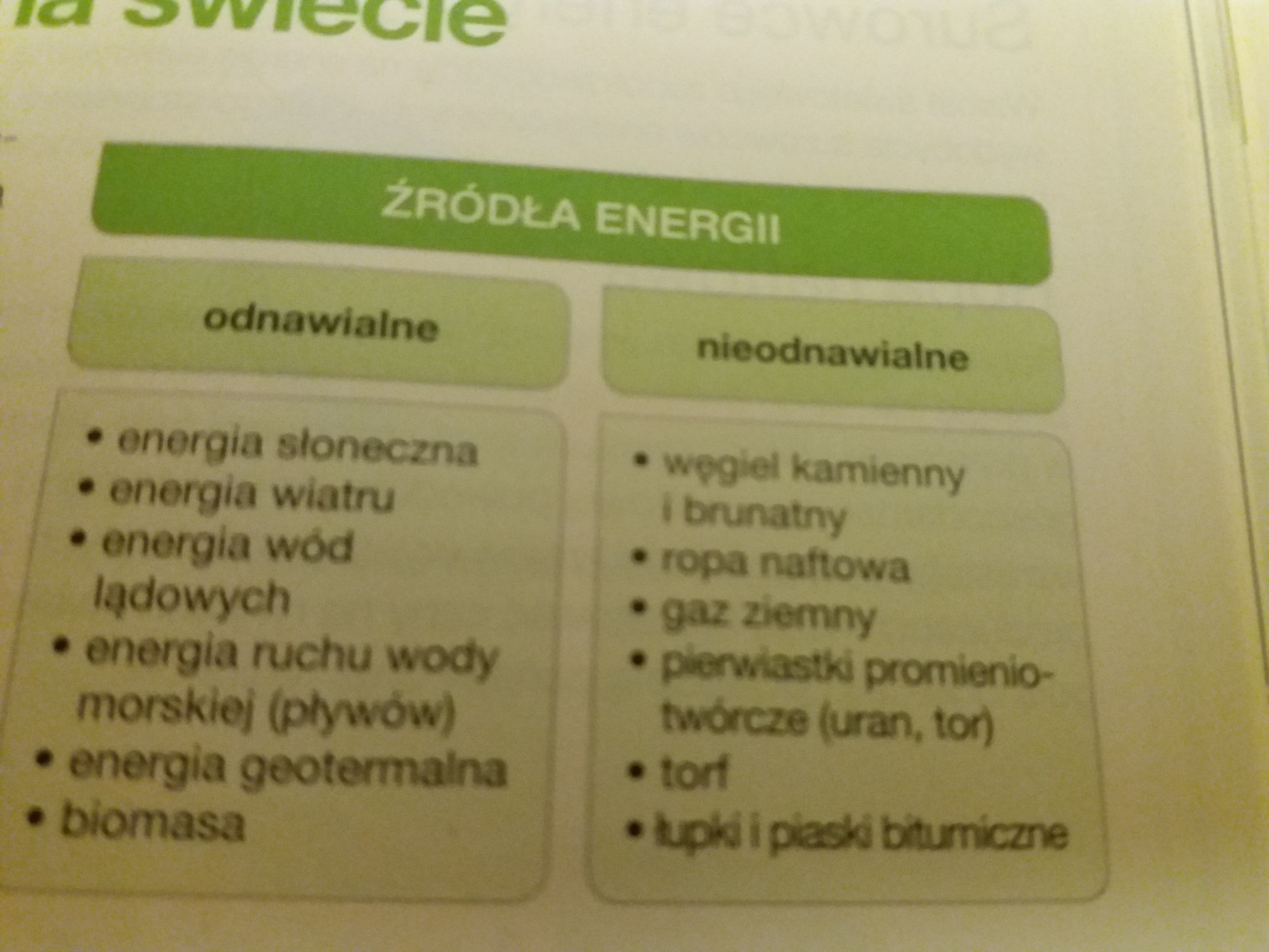 Wypisz 3 rodzaje ekologicznych elektrowni i czym są one zasilane.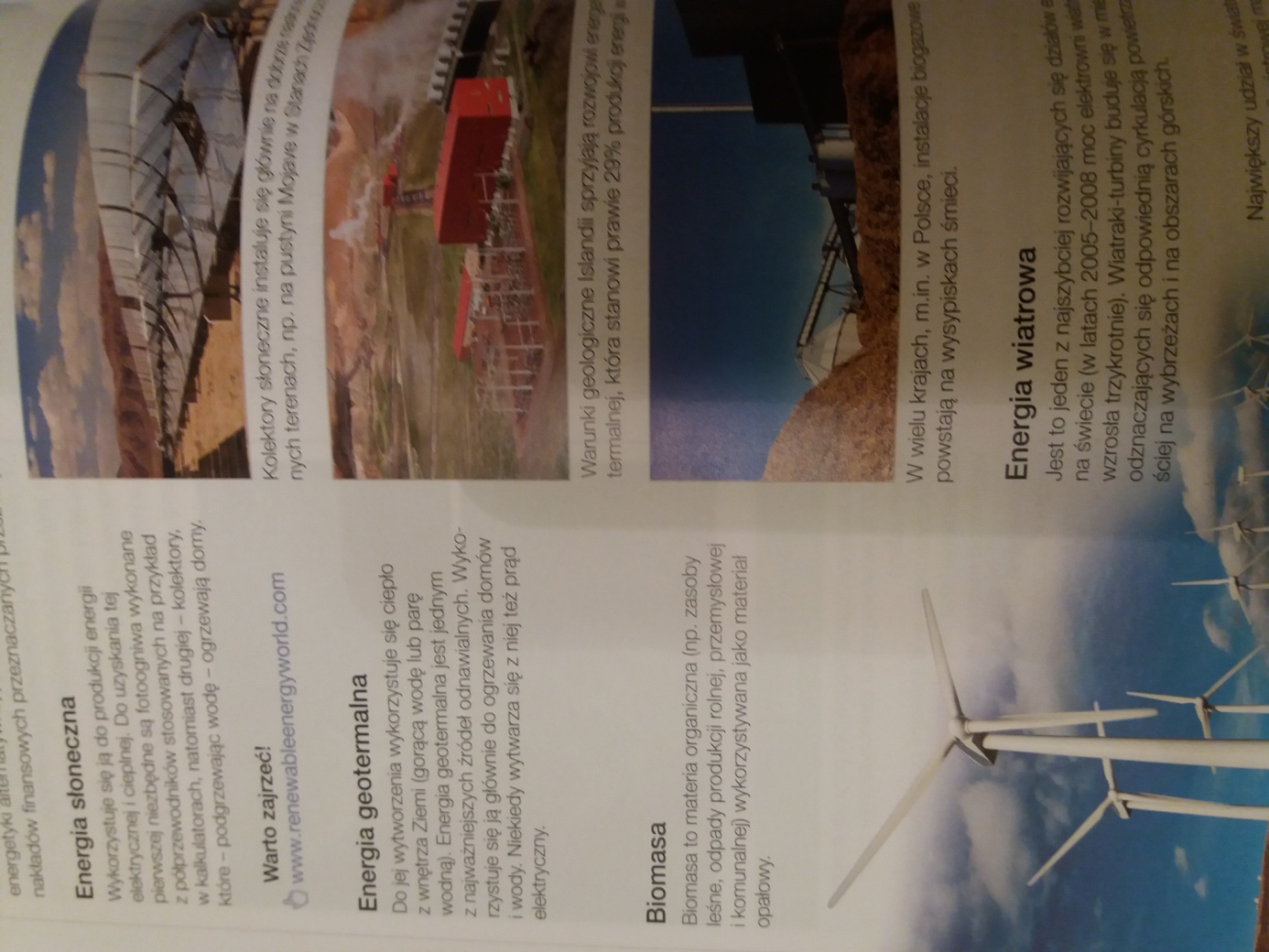 Wymień podstawowe surowce energetyczne wydobywane w Europie.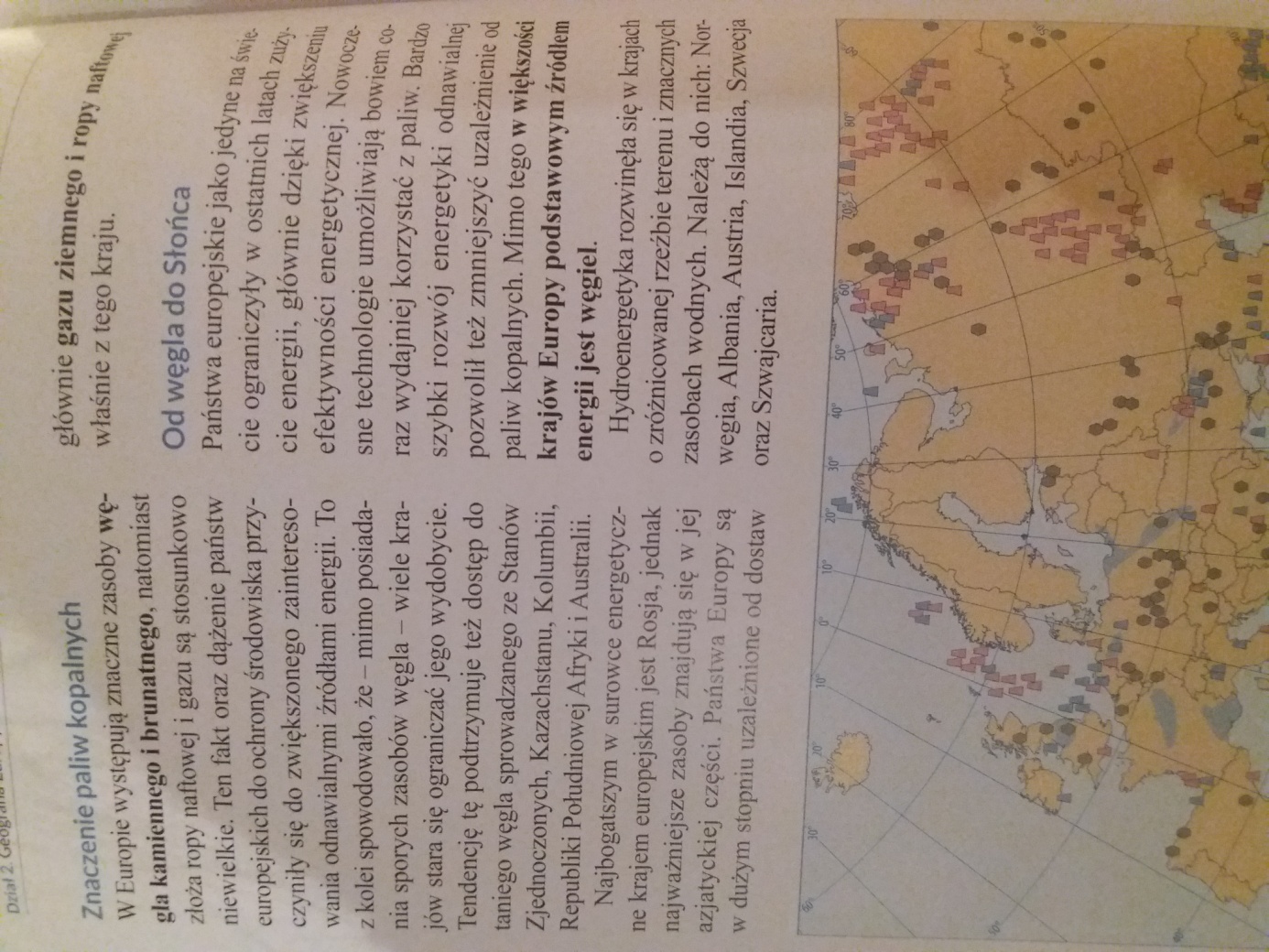 Wskaż negatywne konsekwencje dla przyrody w wyniku spalania węgla.